Školská cena FAIR PLAYPodmienky udelenia:a)	ušľachtilý morálny čin jednotlivca alebo kolektívu na športoviskub)	vysoko-humánny čin školského športovca mimo športoviskac)	celoživotná obetavá práca v oblasti školského športu, sprevádzaná fair play životnými postojmi a činmiKategórie:Školskú cenu fair play môžu získať výlučne žiaci alebo pedagógovia zo základných a stredných škôl Slovenskej republiky. Prvé dve podmienky sa vzťahujú na žiakov i pedagógov,tretia je určená len pedagógom.Návrhy podávajú:Riaditeľstvá škôl a školských zariadení (ale i jednotlivci) prostredníctvom OK SAŠŠ. Posudzuje ich komisia FAIR  PLAY SAŠŠ a schvaľuje Predsedníctvo SAŠŠ. Návrhy treba zaslať do  30.1.2021. Najhodnotnejšie návrhy sú priebežne zaraďované medzi kandidátov FAIR-PLAY na cenu SOŠV.  Vyhodnotenie:Ocenení laureáti budú pozvaní na slávnostné vyhodnotenie, ktoré sa uskutoční sa v rámci Zimnej Kalokagatie 2021, kde bude zároveň vyhlásený nový ročník  Školskej ceny fair play.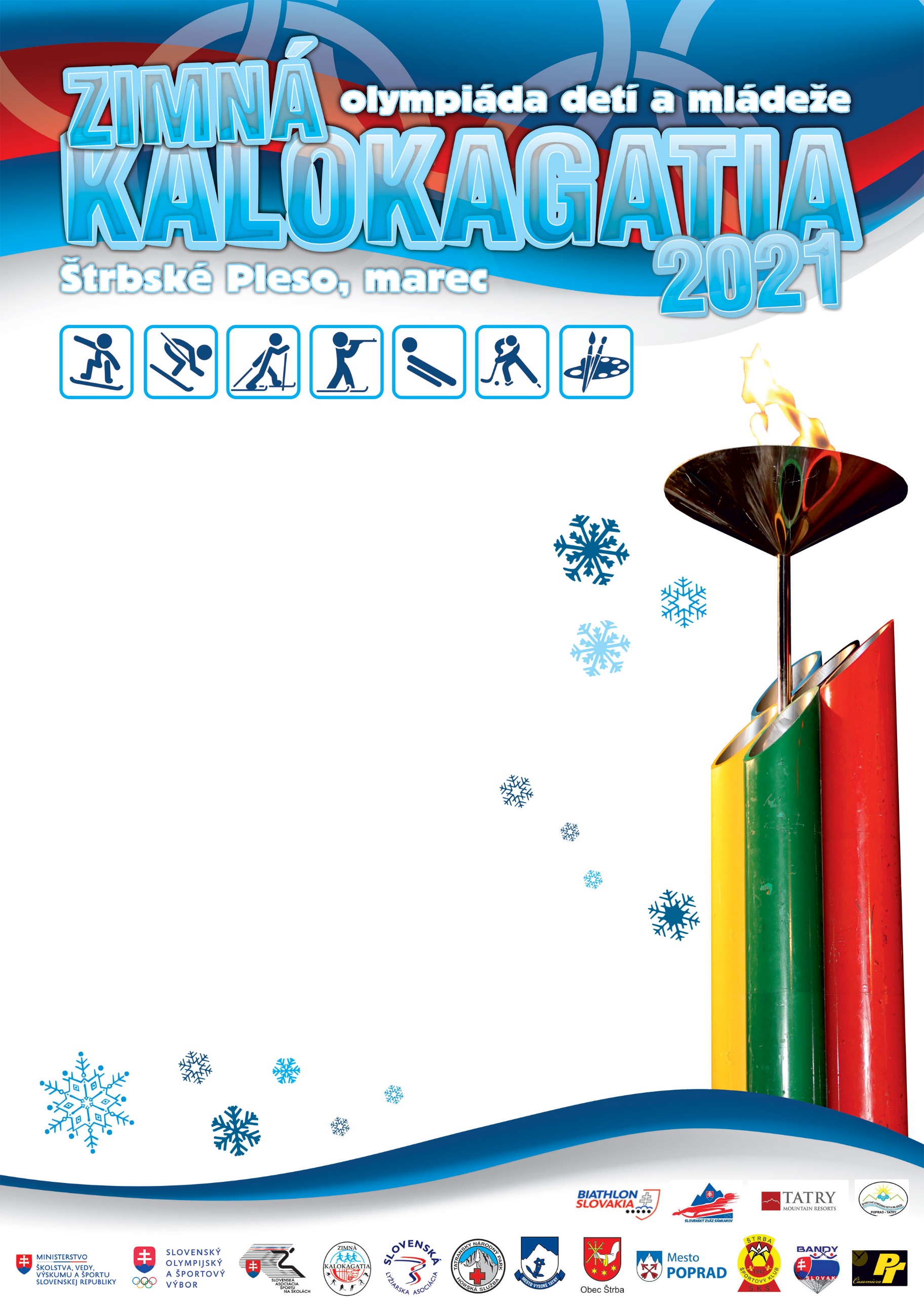 